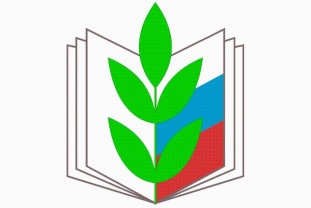                        Профсоюз работников народного образования                                                                                                                                        и науки Российской Федерации                         (Общероссийский профсоюз образования)                                       Оренбургская областная общественная организация                                 Бугурусланская районная организацияСостав ревизионной комиссии Бугурусланской районной организации Профсоюза работников народного    образования, избранной на XXIX отчетно-выборной  профсоюзной конференции 24 октября 2014 года.1.Казимирова Татьяна Михайловна, учитель, председатель первичной профсоюзной организации Баймаковской средней школы.2.Старостина Любовь Николаевна, учитель, председатель первичной профсоюзной организации Красноярской основной школы.3.Ходакова Татьяна Михайловна, учитель, председатель первичной профсоюзной организации Завьяловской средней школы.